«ИНФОРМАЦИОННЫЙ ВЕСТНИК УСВЯТСКОГО СЕЛЬСКОГО ПОСЕЛЕНИЯ»№  1 (28)                                                                                         « 20 »  января   2020 годУчредитель и редакция                              Редактор                Адрес редакции и издателя               Тираж      Цена Совет депутатов Усвятского сельского       Панскова                 215722  д.Усвятье , пер. Парковый      10 экз.      Бесплатно поселения Дорогобужского района             Галина                    Дорогобужский район Смоленской области                                     Анатольевна           Смоленская областьАдминистрация Усвятского сельского                                         Администрация поселения Дорогобужского района Смоленской области.                                                                                                                 Выходит не реже 1 раза в кварталВ целях реализации Федерального закона от 24.07.2007 № 209-ФЗ «О развитии малого и среднего предпринимательства в Российской Федерации», руководствуясь Уставом Усвятского сельского поселения Дорогобужского района Смоленской области  Совет депутатов Усвятского сельского поселения Дорогобужского района Смоленской областиР Е Ш И Л:       1. Внести в Порядок формирования, ведения и обязательного опубликования перечня имущества, находящегося в собственности муниципального образования Усвятское сельское поселение Дорогобужского района Смоленской области,  свободного от прав третьих лиц (за исключением имущественных прав субъектов малого и среднего предпринимательства) (далее – Порядок), утвержденный решением Совета депутатов Усвятского сельского поселения Дорогобужского района Смоленской области от 17.08.2016 года №20  следующие изменения:1) заголовок Порядка после слов «за исключением» дополнить словами «права хозяйственного ведения, права оперативного управления, а также»;2) в абзаце первом части 1 после слов «за исключением» дополнить словами «права хозяйственного ведения, права оперативного управления, а также»;3) в п.2.1.части 2 слова «на 2014-2017 годы»  и слова «(в редакции постановления от 16.03.2015 г. № 11)» исключить;4) в п.2.2. части 2 после слов «за исключением» дополнить словами «права хозяйственного ведения, права оперативного управления, а также»;5) абзац второй п.3.2. части 3 после слов «за исключением» дополнить словами «права хозяйственного ведения, права оперативного управления, а также»;6) п.4.1. части 4 изложить в следующей редакции:«4.1. Перечень подлежит обязательному опубликованию в печатном средстве массовой информации «Информационный  вестник Усвятского сельского поселения», а также размещению в сети «Интернет» на официальной странице Усвятского сельского поселения на  официальном сайте муниципального образования «Дорогобужский район» Смоленской области и на официальных сайтах информационной поддержки субъектов малого и среднего предпринимательства.»               2.  Настоящее решение вступает в силу со дня его принятия.       3.Настоящее решение  разместить  на официальной странице Усвятского сельского поселения официальном  сайте муниципального образования «Дорогобужский  район» Смоленской области в сети «Интернет».Глава муниципального образованияУсвятское сельское поселениеДорогобужского района   Смоленской области                        Л.П. ПавликовУведомлениеоб актуализации схемы теплоснабжения Усвятского сельского поселенияДорогобужского района Смоленской области13.01.2020 годАдминистрация Усвятского сельского поселения Дорогобужского района Смоленской области в соответствии с Федеральным законом от 06 октября 2003 года № 131-ФЗ «Об общих принципах организации местного самоуправления в Российской Федерации», Федеральным законом от 27 июля 2010 № 190-ФЗ «О теплоснабжении», Постановлением Правительства Российской Федерации от 22 февраля 2012 года № 154 «О требованиях к схемам теплоснабжения, порядку их разработки и утверждения» (в редакции Постановления Правительства Российской Федерации от 03 апреля 2018 года  №405)  уведомляет о начале актуализации схем теплоснабжения сельского поселения.Актуализация схемы теплоснабжения, в соответствии с п. 36 «Требований к порядку разработки и утверждения схем теплоснабжения», утвержденных постановлением Правительства РФ от 03.04.2018г. №405, производится в отношении следующих данных:а) распределение тепловой нагрузки между источниками тепловой энергии в период, на который распределяются нагрузки;б) изменение тепловых нагрузок в каждой зоне действия источников тепловой энергии, в том числе за счет перераспределения тепловой нагрузки из одной зоны действия в другую в период, на который распределяются нагрузки;в) внесение изменений в схему теплоснабжения или отказ от внесения изменений в части включения в нее мероприятий по обеспечению технической возможности подключения к системам теплоснабжения объектов капитального строительства;г) переключение тепловой нагрузки от котельных на источники с комбинированной выработкой тепловой и электрической энергии в весенне-летний период функционирования систем теплоснабжения;д) переключение тепловой нагрузки от котельных на источники с комбинированной выработкой тепловой и электрической энергии в отопительный период, в том числе за счет вывода котельных в пиковый режим работы, холодный резерв, из эксплуатации;е) мероприятия по переоборудованию котельных в источники комбинированной выработки электрической и тепловой энергии;ж) ввод в эксплуатацию в результате строительства, реконструкции и технического перевооружения источников тепловой энергии и соответствие их обязательным требованиям, установленным законодательством Российской Федерации, и проектной документации;з) строительство и реконструкция тепловых сетей, включая их реконструкцию в связи с исчерпанием установленного и продленного ресурсов;и) баланс топливно-энергетических ресурсов для обеспечения теплоснабжения, в том числе расходов аварийных запасов топлива;к) финансовые потребности при изменении схемы теплоснабжения и источники их покрытия.Предложения заинтересованных организаций подлежат направлению в срок до 1 марта 2019 года  в адрес Администрации Усвятского сельского поселения по адресу: 215721, Смоленская область, Дорогобужский район, д. Слойково, ул. Центральная, д.17 (телефон/факс (8 481 44) 6-75-16) или на адрес электронной почты usvatie-dor@mail.ru.  Ознакомится с действующей и актуализированной схемой теплоснабжения Усвятского сельского поселения можно на официальной странице Усвятского сельского поселения Дорогобужского района Смоленской области на официальном сайте МО «Дорогобужский район» Смоленской области в разделе «Схема теплоснабжения».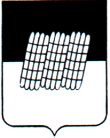 СОВЕТ ДЕПУТАТОВ УСВЯТСКОГО СЕЛЬСКОГО ПОСЕЛЕНИЯДОРОГОБУЖСКОГО РАЙОНА СМОЛЕНСКОЙ ОБЛАСТИРЕШЕНИЕ   от    17 января  2020 года                                                                                          № 3О внесении изменений в Порядок формирования, ведения и обязательного опубликования перечня имущества, находящегося в собственности муниципального образования Усвятское сельское поселение Дорогобужского района  Смоленской области,  свободного от прав третьих лиц (за исключением имущественных прав субъектов малого и среднего предпринимательства)